Clarity for Learning Clarity for Learning Standard KY.K.OA.3  Decompose numbers less than or equal to 10. a. Decompose numbers into two groups in more than one way by using objects or drawings and record each decomposition by a drawing or equation. b. Use objects or drawings to demonstrate equality as the balancing of quantities. Standard KY.K.OA.3  Decompose numbers less than or equal to 10. a. Decompose numbers into two groups in more than one way by using objects or drawings and record each decomposition by a drawing or equation. b. Use objects or drawings to demonstrate equality as the balancing of quantities. Concepts (Nouns)numbers objectsdrawingsequationequalitySkills (Verbs)decomposedemonstratebalanceLearning ProgressionsPrerequisite Skills:Establish numerosity of a collection of objects up to10Understand the relationship between numbers and quantities: connect counting to cardinality (K.CC.4)Count to answer “how many?” questions with as many as 10 things in various configurations. (K.CC.5)Establish the numerosity of two collections of objects combined Grade Level Skills:Partition numbers/objects into two groups  in multiple ways up to and including 10 Record decomposition by a drawing or equationDemonstrate equality as balancing of quantities (the same as, equivalent) Clarifications:When presented with a numeral or collection (10 or less), the student separates that amount into two groups or collections via drawings or objects. Note: Drawings need not show detail, but accurately represent the quantities involved in the task.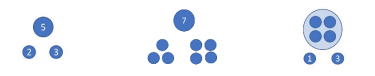 Students represent an equation as the balance of quantities. Note: Drawings need not show detail, but accurately represent the quantities involved in the task.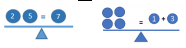 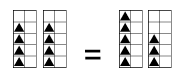 KY.K.OA.3→KY.1.OA.6Learning ProgressionsPrerequisite Skills:Establish numerosity of a collection of objects up to10Understand the relationship between numbers and quantities: connect counting to cardinality (K.CC.4)Count to answer “how many?” questions with as many as 10 things in various configurations. (K.CC.5)Establish the numerosity of two collections of objects combined Grade Level Skills:Partition numbers/objects into two groups  in multiple ways up to and including 10 Record decomposition by a drawing or equationDemonstrate equality as balancing of quantities (the same as, equivalent) Clarifications:When presented with a numeral or collection (10 or less), the student separates that amount into two groups or collections via drawings or objects. Note: Drawings need not show detail, but accurately represent the quantities involved in the task.Students represent an equation as the balance of quantities. Note: Drawings need not show detail, but accurately represent the quantities involved in the task.KY.K.OA.3→KY.1.OA.6Learning Intentions (I am learning to...)Success Criteria (I know I’m successful when...)Decompose numbers into two groups. Show how different combinations can be equivalent.I can partition numbers in the range of 1-5 using objects, drawings, finger patterns, domino patterns. I can record number partitions within 5 using drawings or equationsI can partition numbers in the range of 6-10 using objects, drawings, finger patterns, domino patterns, ten framesI can record number partitions within 10 using drawings or equations		I can partition numbers within the range of 1-10 in multiple waysI can show sets of objects that are balanced or equivalent.I can understand and demonstrate equal partitions through use of objects and pictures so the quantities on both sides have the same value.	